ПРОЕКТРОССИЙСКАЯ ФЕДЕРАЦИЯРОСТОВСКАЯ ОБЛАСТЬТАЦИНСКИЙ РАЙОНМУНИЦИПАЛЬНОЕ ОБРАЗОВАНИЕ«МИХАЙЛОВСКОЕ СЕЛЬСКОЕ ПОСЕЛЕНИЕ»Собрание депутатов Михайловского сельского поселенияРешение00 .00. 2022 года                         № 00                                   х. МихайловВ соответствии с пунктом 9 части 10, частью 11.1 статьи 35, частью 5статьи 36, пунктом 2 части 6.1 статьи 37 Федерального закона от 06.10.2003       № 131-ФЗ «Об общих принципах организации местного самоуправления в Российской Федерации», Устава муниципального образования «Михайловское сельское поселение», Собрание депутатов Михайловского сельского поселенияРЕІІІИЈІО:Утвердить Положение о ежегодном отчете главы Михайловского сельского поселения о результатах его деятельности, деятельности подведомственных ему органов местного самоуправления, в том числе о решении вопросов, поставленных Собранием депутатов Михайловского сельского поселения, ежегодном отчете главы Администрации Михайловского сельского поселения о результатах его деятельности, деятельности Администрации Михайловского сельского поселения, согласно приложению.                  2.Настоящее решение вступает в силу со дня официального обнародования.Председатель Собрания депутатов –глава Михайловского сельского поселения                                                                        А.В. БондаренкоПРИЛОЖЕНИЕк решению Собрания депутатовМихайловского сельского поселения  от 00.07.2022 года № 	ПОЛОЖЕНИЕО ежегодном  отчете главы Михайловского сельского поселения о результатах его деятельности ,  деятельности  подведомственных ему органов местного самоуправления, в том числе о решении вопросов, поставленных Собранием депутатов Михайловского сельского поселения, ежегодном отчете главы Администрации Михайловского сельского поселения  о результатах его деятельности, деятельности Администрации Михайловского сельского поселенияОбщие положенияНастоящее положение разработано с целью реализации исключительной компетенции представительного органа муниципального образования по контролю за исполнением главой Михайловского сельского поселения, главой Администрации Михайловского сельского поселения полномочий по решению вопросов местного значения.Настоящее Положение устанавливает форму и содержание ежегодного отчета главы Михайловского сельского поселения о результатах его деятельности, деятельности подведомственных ему органов местного самоуправления, в том числе о решении вопросов, поставленных Собранием депутатов Михайловского  сельского поселения), ежегодного отчета главы Администрации Михайловского сельского поселения  о результатах его деятельности, деятельности администрации Михайловского сельского поселения, порядок их представления в Собрание депутатов Михайловского сельского поселения.Содержание отчета главы Михайловского сельского поселения,порядок его представления  в Собрание депутатов Михайловского сельского поселения, рассмотрения отчета Собранием депутатов Михайловского сельского поселенияОтчет главы Михайловского сельского поселения (далее — глава) предоставляется в письменной форме и включает разделы  за отчетный период:          3.1. раздел 1:            -  оценка  социально-экономического  положения  в  Михайловском сельском поселении,            - основные направления деятельности, положительная и отрицательная динамика в сравнении с предыдущим периодом, анализ проблем, возникающие при решении вопросов местного значения, способы их решения;        3.2. раздел 2: информация о результатах деятельности;3.3. раздел 3:основные цели и направления деятельности на предстоящий период;основные	задачи органов местного самоуправления Михайловского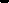 сельского поселения на предстоящий период.Отчет главы не должен дублировать	информацию,  в отчете руководителя администрации. Представление отчета главы осуществляется ежегодно в срок, установленный решением Собрания депутатов Михайловского сельского поселения, которое принимается не позднее, чем за четырнадцать календарных дней до устанавливаемой даты представления отчета.Дата представления отчета определяется не ранее чем 1 февраля и непозднее 1 апреля, следующего за отчетным годомДатой представления отчета считается дата, когда отчет был направлен главой в комитеты (комиссии), рабочие группы Собрания депутатов Михайловского сельского поселения (далее — комитеты).Собрание депутатов Михайловского сельского поселения рассматривает отчет главы на очередной сессии, проводимой после предоставления отчета.Руководители комитетов не позднее, чем за 5 рабочих дней до даты проведения  заседания  по  заслушиванию  отчета  направляют  главедополнительные вопросы.В	случае	нарушения	сроков	направления	главе	дополнительныхвопросов 	комитетов,	установленного пунктом 8 настоящего  Положения,рассмотрение отчета главы переносится на следующую сессию. Отчёт	главы на заседании Собрания депутатов Михайловскогосельского поселения осуществляется в форме отчетного доклада с учётом дополнительных учетов комитета. Отчет заслушивается на открытом заседании Собрания депутатов Михайловского сельского поселения. Заседание проводится в порядке, определенном Регламентом Собрания депутатов Михайловского сельского поселения.Руководители комитетов после отчёта главы излагают свое мнение оего деятельности по исполнению полномочий в соответствующей сфере.Оценка деятельности главы осуществляется Собранием депутатов Михайловского сельского поселения по системе: удовлетворительно или неудовлетворительно. Решение принимается тайным голосованием.Решение считается принятым, если за него проголосовало не менее половины депутатов Собрания депутатов Михайловского сельского поселения от установленной численности депутатов Собрания депутатов Михайловского сельского поселения.В  случае  неудовлетворительной  оценки  в  решении  Собраниядепутатов  Михайловского сельского поселения о рассмотрении отчета главы излагаются конкретные обстоятельства, которые послужили основанием,для признания деятельности главы неудовлетворительной.Решение Собрания депутатов Михайловского сельского поселения об  оценке деятельности главы подлежит официальному опубликованию (обнародованию).3. Непредставление отчета главой В случае непредставления главой отчета в установленный Собранием депутатов Михайловского сельского поселения срок, Собрание депутатов Михайловского сельского поселения вправе на очередной сессии принять решение о неудовлетворительной оценке деятельности главы.          Решение о неудовлетворительной оценке деятельности главы считается принятым, если за него проголосовало не менее двух третей от установленнойчисленности депутатов Собрания депутатов Михайловского сельского поселения.4. Содержание отчета главы Михайловского сельского поселения, порядок его представления  в Собрание депутатов Михайловского сельского поселения, рассмотрения отчета Собранием депутатов Михайловского сельского поселенияОтчет  главы  Администрации Михайловского сельского поселения  (далее — руководитель администрации) представляется в письменной форме и включает следующие разделы за отчетный период:             19.1. раздел 1:          - описание	мероприятий	по исполнению	полномочий	по решению вопросов местного значения в сфере экономики и финансов, социальной сфере, сфере жизнеобеспечения, общественной безопасности	и т.д.  с указанием основных	проблем в решении вопросов местного значения, способов их решения;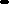          - информация  о	результатах	деятельности  подведомственныхучреждений;       19.2. раздел 2:          - анализ исполнения переданных государственных полномочий;       19.3. раздел 3:         - цели и задачи на предстоящий период.       20. Представление отчета руководителя администрации осуществляется ежегодно в срок, установленный решением Собрания депутатов Михайловского сельского поселения, которое принимается не позднее, чем за четырнадцать календарных дней до устанавливаемой даты представления отчета.            Дата представления отчета в Собрание депутатов Михайловского сельского поселения определяется не ранее чем 1 февраля и не позднее 1 апреля, следующего за отчетным годом.Датой представления отчета считается дата, когда отчет был представлен и зарегистрирован в Собрании депутатов Михайловского сельского поселения. Не позднее 3 рабочих дней с момента получения отчета руководителя Администрации председатель Собрания депутатов Михайловского сельского поселения:           22.1. назначает	дату	заседания	Собрания	депутатов Михайловского сельского поселения по рассмотрению отчета руководителя Администрации;           22.2. направляет отчет руководителя Администрации в комитета (комиссии) Собрания депутатов Михайловского сельского поселения (далее — комитета) для рассмотрения и подготовки дополнительных вопросов.         23. Уведомление о дне заседания Собрания депутатов Михайловского сельского поселения, на котором будет рассматриваться отчет руководителя администрации, и дополнительные вопроса комитетов доводятся до руководителя администрации не позднее, чем за 5 рабочих дней до даты проведения данного заседания.       24. В случае нарушения срока направления руководителю администрации уведомления о дне заседания Собрания депутатов Михайловского сельского поселения, на котором будет рассматриваться отчет руководителя Администрации, и (или) дополнительных вопросов комитетов заседание Собрания депутатов Михайловского сельского поселения переносится на более позднюю дату с учётом соблюдения срока, установленного пунктом 23 настоящего Положения.          25. В случае если руководитель Администрации в течение срока, указанного в пункте 23 Положения направит в Собрание депутатов Михайловского  сельского  поселения  уведомление  о  невозможности присутствовать  на заседании по заслушиванию отчета с указанием причин, Собрание депутатов Михайловского сельского поселения вправе перенести дату заседания на более поздний срок, но не более чем на 14 календарных дней.       26. Отчёт руководителя Администрации на заседании Собрания депутатовМихайловского	сельского	поселения	осуществляется  в форме отчетногодоклада с учетом дополнительных вопросов комитетов.Отчет заслушивается на открытом заседании Собрания депутатов Михайловского  сельского поселения. Заседание проводится в порядке, определенном Регламентом Собрания депутатов Михайловского сельского поселения.В случае если руководитель Администрации не присутствует на заседании Собрания депутатов Михайловского сельского поселения и не направил уведомление в порядке, предусмотренном пунктом 9 настоящего Положения, Собрание депутатов Михайловского сельского поселения вправе рассмотреть отчет по представленным материалам.Руководители комитетов после отчёта руководителя администрации излагают свое мнение о его деятельности по исполнению полномочий в соответствующей сфере.После рассмотрения отчета руководителя Администрации Собраниедепутатов Михайловского сельского поселения принимает решение о принятииотчета к сведению.5. Непредставление отчета руководителем администрацииВ случае непредставления руководителем администрации отчета в установленный Собранием депутатов Михайловского сельского поселения срок, руководитель администрации несет ответственность, предусмотренную Трудовым кодексом Российской Федерации за грубое нарушение своих трудовых обязанностей.О ежегодном  отчете главы Михайловского сельского поселения о результатах его деятельности ,  деятельности  подведомственных ему органов местного самоуправления, в том числе о решении вопросов, поставленных Собранием депутатов Михайловского сельского поселения, ежегодном отчете главы Администрации Михайловского сельского поселения  о результатах его деятельности, деятельности Администрации Михайловского сельского поселения